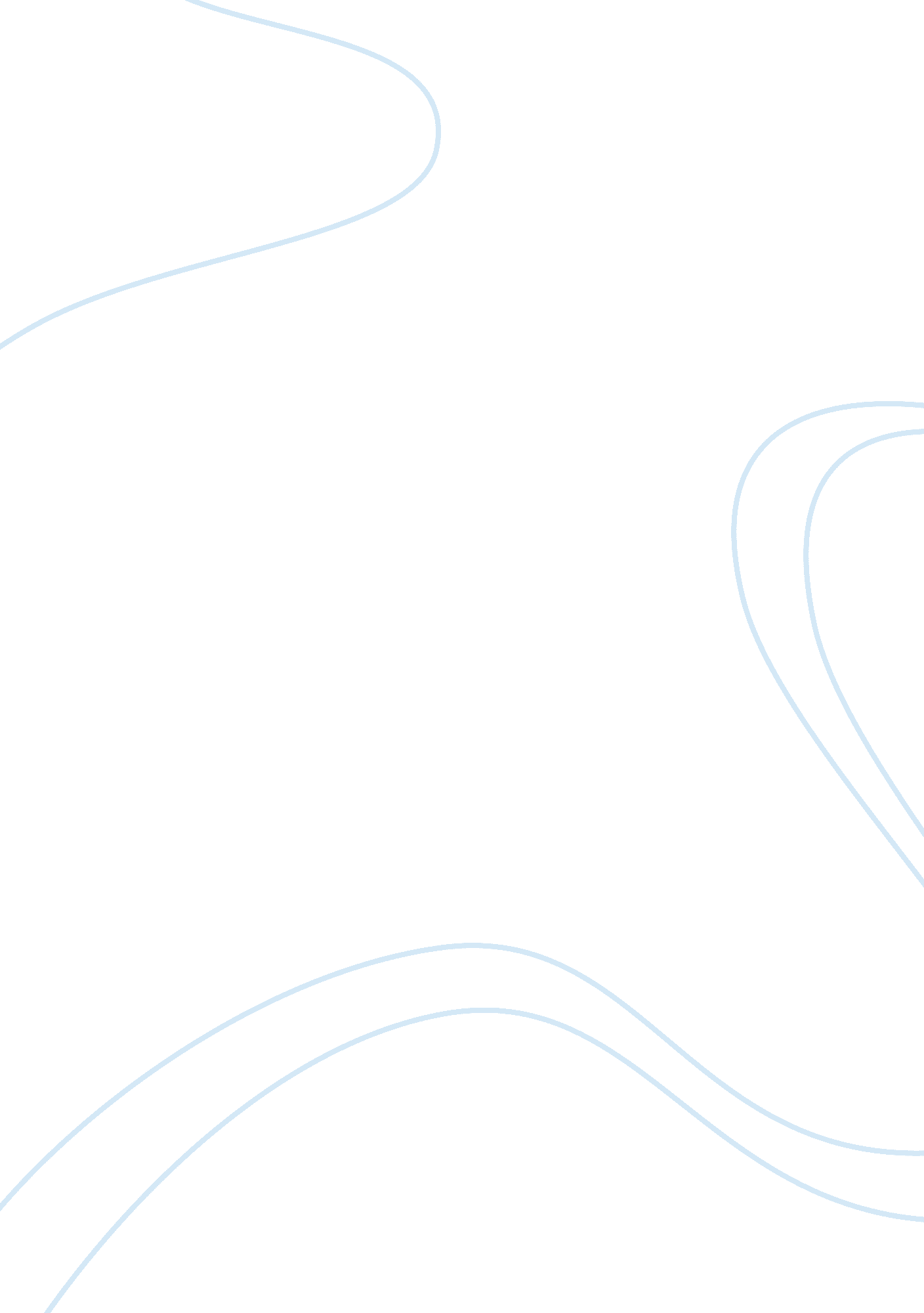 Ups’s package tracking system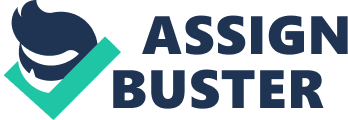 What are the inputs, processing, and outputs of UPS’s package tracking system? -Inputs, Processing and Outputs of UPS’s package tracking systems include the scan able bar-coded label, (DIAD) Delivery Information Acquisition Device, bar code devices. UPS drivers automatically capture customers’ signatures along with pickup, delivery, and time-card information. The drivers place the DIAD into their truck’s vehicle adapter, an information- transmitting device that is connected to the cellular telephone network. Package tracking information is then transmitted to UPS’s computer network for storage and processing in UPS’s main computers in various locations in the US. From there, the information can be accessed worldwide to provide proof of delivery to the customer or to respond to customer queries. Through its automated package tracking system, UPS can keep track of packages throughout the delivery process. At different points along the route, the bar code devices sends information then is fed into the central computer. The people who are shipping packages can access the UPS website to track packages, check delivery roots, calculate shipping rates, and determine time in transit and schedule a pick up. Businesses can use the website to organize UPS shipments and for billing the accounts. Q2. What technologies are used by UPS? How are these technologies related to UPS’s business strategy? UPS uses Cisco Systems to track and calculate costs. They also use GPS systems to track shipments. They built up their IT network and database in order to collect and track data for every single package. Through UPS website, new information could also serve new business to business companies to use their tracking system with only a link. UPS does also offers a set of transportation APIs called the UPS Online Tools that allow businesses to integrate important jobs like tracking, rating, address validation and many other things. Hired Hand Technologies provide UPS freight services minute by minute information’s of its shipments. Q3. What problems do UPS’s information systems solve? What would happen if these systems were not available? UPS information system provides solution for different categories of customers. Different types of problems would occur if UPS didn’t have these information systems. Some would include loss of tracking for shipments. Others, like what packages got delivered. A customer would also wonder if their package is being delivered and when. UPS also saves large amounts of fuel each year because of the different technology its uses. Without, the company would be spending much more money for gasoline for its transportation. 